ANEXO II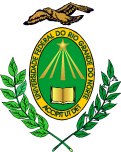 MINISTÉRIO DA EDUCAÇÃOUNIVERSIDADE FEDERAL DO RIO GRANDE DO NORTEPROGRAMA E RELAÇÃO DE TEMAS DA DIDÁTICA UNIDADE: Faculdade de Ciências da Saúde do Trairi - FACISAEndereço da Unidade: Avenida Rio Branco, 435, Centro, Santa Cruz/RNCEP: 59.200-000Fone: (84) 3342-2287 R- 210E-mail: setordepessoal@facisa.ufrn.brEDITAL No:029/2019-PROGESPCARREIRA:(  X  ) MAGISTÉRIO SUPERIOR    (    ) MAGISTÉRIO EBTT(    ) PROFISSIONAL DE NÍVEL SUPERIOR ESPECIALIZADOÁREA DE CONHECIMENTOATENÇÃO FISIOTERAPÊUTICA EM SAÚDE DA MULHERPROGRAMA DO PROCESSO SELETIVO (PROVA ESCRITA)Métodos de avaliação e recursos eletrotermofototerapêuticos nas afecções dermatológicas corporais; Atenção Fisioterapêutica no pré-natal e parto nos três níveis de atenção à saúde;Atenção Fisioterapêutica no puerpério, imediato e tardio, nos três níveis de atenção à saúde;Atenção Fisioterapêutica nas distopias femininas nos três níveis de atenção à saúde;Atenção Fisioterapêutica na incontinência urinária nos três níveis de atenção à saúde;Métodos de avaliação e recursos fisioterapêuticos aplicados no tratamento das disfunções dos músculos do assoalho pélvico;Atenção Fisioterapêutica em oncologia mamária nos três níveis de atenção à saúde.ATENÇÃO: APLICÁVEL SOMENTE SE ÁREA DE CONHECIMENTO TIVER MAIS DE 12 (DOZE)CANDIDATOS INSCRITOSRELAÇÃO DE TEMAS PARA PROVA DIDÁTICAMétodos de avaliação e recursos eletrotermofototerapêuticos nas afecções dermatológicas corporais; Atenção Fisioterapêutica no pré-natal e parto nos três níveis de atenção à saúde;Atenção Fisioterapêutica no puerpério, imediato e tardio, nos três níveis de atenção à saúde;Atenção Fisioterapêutica nas distopias femininas nos três níveis de atenção à saúde;Atenção Fisioterapêutica na incontinência urinária nos três níveis de atenção à saúde;Atenção Fisioterapêutica em oncologia mamária nos três níveis de atenção à saúde.BIBLIOGRAFIA        A bibliografia é livre, cabendo ao candidato a busca por referências bibliográficas recentes e referentes aos temas definidos.